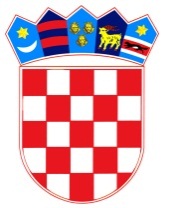           REPUBLIKA HRVATSKAOSJEČKO-BARANJSKA ŽUPANIJA            OPĆINA ŠODOLOVCI                   Općinsko vijećeZAPISNIKsa  24. sjednice Općinskog vijeća Općine Šodolovci održane dana 30. lipnja 2020. godine u Šodolovcima, Ive Andrića 3Sjednica je započela s radom u 18.00 sati.Prisutni vijećnici: Lazar Telenta, Đurđica Ratković, Slobodanka Bijelić, Goran Penava, Goran Kovačević i Nikola Grkinić.Odsutni vijećnici: Tomislav Starčević, Slobodanka Matijević, Čedomir Janošević, Vjekoslav Brđanin i Biljana Đuričić.Ostali prisutni: Dragan Zorić (zamjenik općinskog načelnika koji obnaša dužnost općinskog načelnika Općine Šodolovci), Darija Ćeran (viši stručni suradnika za računovodstvene i financijske poslove), Jovana Avrić (pročelnica Jedinstvenog upravnog odjela- u daljnjem tekstu: pročelnica, ujedno i zapisničar).Predsjednik Općinskog Vijeća pozdravio je sve prisutne i utvrdio kvorum.Predsjednik Općinskog Vijeća upitao je prisutne ima li tko primjedbu ili dopunu za predloženi dnevni red današnje sjednice.Kako se nitko nije javio s primjedbom na dnevni red niti dopunom istoga Predsjednik je stavio Prijedlog dnevnog reda na glasovanje te je jednoglasno prihvaćen sljedeći dnevni red:DNEVNI REDRazmatranje i usvajanje zapisnika sa 23. sjednice Općinskog vijeća Općine Šodolovci,Prijedlog Odluke o izradi III. izmjena i dopuna Prostornog plana uređenja Općine Šodolovci,Prijedlog I. izmjena i dopuna Plana Proračuna Općine Šodolovci za 2020. godinu,Prijedlog I. izmjena i dopuna Programa javnih potreba u sportu Općine Šodolovci za 2020. godinu,Prijedlog I. izmjena i dopuna Programa gradnje objekata i uređaja komunalne infrastrukture Općine Šodolovci za 2020. godinu,Prijedlog I. izmjena i dopuna Programa javnih potreba u kulturi i religiji Općine Šodolovci za 2020. godinu,Prijedlog I. izmjena i dopuna Programa javnih potreba u predškolskom odgoju i obrazovanju Općine Šodolovci za 2020. godinu,Prijedlog I. izmjena i dopuna Programa javnih potreba u socijalnoj skrbi Općine Šodolovci za 2020. godinu,Prijedlog I. izmjena i dopuna Programa održavanja objekata i uređaja komunalne infrastrukture Općine Šodolovci za 2020. godinu,Prijedlog  I. izmjena i dopuna Programa utroška sredstava naknade za zadržavanje nezakonito izgrađenih zgrada u prostoru za 2020. godinu,Prijedlog I. izmjena i dopuna Programa utroška sredstava šumskog doprinosa za 2020. godinu,Prijedlog I. izmjena i dopuna Programa utroška sredstava ostvarenih raspolaganjem poljoprivrednim zemljištem u vlasništvu Republike Hrvatske na području Općine Šodolovci za 2020. godinu,Prijedlog Odluke o naknadama vijećnika Općinskog vijeća Općine Šodolovci Razno      Prelazi se na rad prema utvrđenom dnevnom reduTOČKA 1. RAZMATRANJE I USVAJANJE ZAPISNIKA S 23. SJEDNICE OPĆINSKOG VIJEĆA OPĆINE ŠODOLOVCIPredsjednik Općinskog Vijeća upitao je nazočne ima li netko primjedbu na zapisnik s 23. sjednice Općinskog Vijeća Općine Šodolovci.Kako primjedbi i prijedloga nije bilo Predsjednik Općinskog Vijeća pozvao je vijećnike da glasuju o prijedlogu zapisnika sa 23. sjednice Općinskog Vijeća.ZA je glasovalo šest (6) vijećnikaPROTIV niti jedan (0)SUZDRŽAN niti jedan (0)Predsjednik vijeća konstatirao je kako je zapisnik usvojen jednoglasno sa šest glasova ZA, te je općinsko vijeće Općine Šodolovci donijeloZAKLJUČAKo usvajanju zapisnika s 23. sjednice Općinskog Vijeća(Zaključak se prilaže zapisniku i njegov je sastavni dio- prilog 1).TOČKA 2. PRIJEDLOG ODLUKE O IZRADI III. IZMJENA I DOPUNA PROSTORNOG PLANA UREĐENJA OPĆINE ŠODOLOVCIPročelnica Jedinstvenog upravnog odjela obrazložila je nazočnima prijedlog Odluke o izradi III. izmjena i dopuna PPUO Šodolovci. Izrada je povjerena tvrtki Zavod za prostorno planiranje iz Osijeka a navedene izmjene i dopune prvenstveno obuhvaćaju:  Redefiniranje odredbi za provedbu vezanih za udaljenosti od regulacijske linije; Usklađenje sa Zakonom o prostornom uređenju (NN 153/13, 65/17, 114/18, 39/19 i 98/19); Usklađenje s Prostornim planom Osječko-baranjske županije ("Županijski glasnik" broj 1/02, 4/10, 3/16, 5/16 i 6/16-pročišćeni plan); Ugrađivanje zahtjeva javnopravnih tijela; Crtanje (i eventualno redefiniranje u smislu manjih izmjena uvjetovanih razlikama u odnosu na dosadašnje podloge) građevinskih područja na novim katastarskim podlogama.Nakon obrazloženje pročelnice Predsjednik je upitao nazočne ima li tko pitanje te javlja li se itko za raspravu vezano uz prijedlog odluke o izradi III. izmjena i dopuna PPUO Šodolovci.Kako primjedbi i prijedloga nije bilo Predsjednik Općinskog Vijeća pozvao je vijećnike da glasuju o prijedlogu Odluke o izradi III. izmjena i dopuna PPUO ŠodolovciZA je glasovalo šest (6) vijećnikaPROTIV niti jedan (0)SUZDRŽAN niti jedan (0)Predsjednik vijeća konstatirao je kako je zapisnik usvojen jednoglasno sa šest glasova ZA, te je općinsko vijeće Općine Šodolovci donijeloODLUKUo izradi III. izmjena i dopuna Prostornog Plana uređenja Općine Šodolovci(Odluka se prilaže zapisniku i njegov je sastavni dio- prilog 2).TOČKA 3.-12. 3. Prijedlog I. izmjena i dopuna Plana Proračuna Općine Šodolovci za 2020. godinu,4. Prijedlog I. izmjena i dopuna Programa javnih potreba u sportu Općine Šodolovci za 2020. godinu,5.Prijedlog I. izmjena i dopuna Programa gradnje objekata i uređaja komunalne infrastrukture Općine Šodolovci za 2020. godinu,6. Prijedlog I. izmjena i dopuna Programa javnih potreba u kulturi i religiji Općine Šodolovci za 2020. godinu,7. Prijedlog I. izmjena i dopuna Programa javnih potreba u predškolskom odgoju i obrazovanju Općine Šodolovci za 2020. godinu,8. Prijedlog I. izmjena i dopuna Programa javnih potreba u socijalnoj skrbi Općine Šodolovci za 2020. godinu,9. Prijedlog I. izmjena i dopuna Programa održavanja objekata i uređaja komunalne infrastrukture Općine Šodolovci za 2020. godinu,10. Prijedlog  I. izmjena i dopuna Programa utroška sredstava naknade za zadržavanje nezakonito izgrađenih zgrada u prostoru za 2020. godinu,11. Prijedlog I. izmjena i dopuna Programa utroška sredstava šumskog doprinosa za 2020. godinu,12. Prijedlog I. izmjena i dopuna Programa utroška sredstava ostvarenih raspolaganjem poljoprivrednim zemljištem u vlasništvu Republike Hrvatske na području Općine Šodolovci za 2020. godinu,Viši stručni suradnik za računovodstvene i financijske poslove Darija Ćeran obrazložila je Općinskom vijeću Prijedlog I. izmjena i dopuna Plana Proračuna Općine Šodolovci za 2020. godinu uz obrazloženje I. izmjena i dopuna pojedinih Programa iz Proračuna koji se donose i usvajaju zajedno s tekućim proračunom.Nakon dovršetka obrazlaganja Predsjednik vijeća otvorio je raspravu te upitao vijećnike javlja li se tko za riječ te ima li itko kakvo pitanje ili pak prijedlog za raspravu. Kako se nitko nije javio za riječ niti je bilo dodatnih pitanja Predsjednik općinskog vijeća stavio je Prijedlog I. izmjena i dopuna Plana Proračuna Općine Šodolovci za 2020. godinu te I. izmjene i dopune pojedinačnih Programa vezanih uz Plan Proračuna Općine Šodolovci za 2020. godinu na glasovanje:ZA je glasovalo šest (6) vijećnikaPROTIV niti jedan (0)SUZDRŽAN niti jedan (0)Predsjednik vijeća konstatirao je da je jednoglasno sa šest glasova ZA općinsko vijeće Općine Šodolovci usvojilo i donijelo:3. I. izmjene i dopune Plana Proračuna Općine Šodolovci za 2020. godinu (prilog 3 Zapisnika),4. I. izmjene i dopune Programa javnih potreba u sportu Općine Šodolovci za 2020. godinu (prilog 4 Zapisnika),5. I. izmjene i dopune Programa gradnje objekata i uređaja komunalne infrastrukture Općine Šodolovci za 2020. godinu (prilog 5 Zapisnika),6. I. izmjene i dopune Programa javnih potreba u kulturi i religiji Općine Šodolovci za 2020. godinu (prilog 6 Zapisnika),7. I. izmjene i dopune Programa javnih potreba u predškolskom odgoju i obrazovanju Općine Šodolovci za 2020. godinu (prilog 7 Zapisnika),8. I. izmjene i dopune Programa javnih potreba u socijalnoj skrbi Općine Šodolovci za 2020. godinu (prilog 8 Zapisnika),9. I. izmjene i dopune Programa održavanja objekata i uređaja komunalne infrastrukture Općine Šodolovci za 2020. godinu (prilog 9 Zapisnika),10. I. izmjene i dopune Programa utroška sredstava naknade za zadržavanje nezakonito izgrađenih zgrada u prostoru za 2020. godinu (prilog 10 Zapisnika),11. I. izmjene i dopune Programa utroška sredstava šumskog doprinosa za 2020. godinu (prilog 11 Zapisnika),12. I. izmjene i dopune Programa utroška sredstava ostvarenih raspolaganjem poljoprivrednim zemljištem u vlasništvu Republike Hrvatske na području Općine Šodolovci za 2020. godinu (prilog 12 Zapisnika).TOČKA 13. PRIJEDLOG ODLUKE O NAKNADAMA VIJEĆNIKA OPĆINSKOG VIJEĆA OPĆINE ŠODOLOVCIPročelnica Jedinstvenog odjela obrazložila je pristigli prijedlog Odluke o naknadama vijećnika Općinskog vijeća Općine Šodolovci koji podnesen od strane vijećnice Slobodanke Bijelić te je zaprimljen u Jedinstvenom upravnom odjelu Općine Šodolovci. Istim prijedlogom predložena je naknada predsjedniku i zamjeniku općinskog vijeća u iznosu od 1.000,00 kuna te naknada ostalim vijećnicima općinskog vijeća u iznosu od 500,00 kuna. Nakon obrazloženja pročelnice i same podnositeljice prijedloga vijećnice Slobodanke Bijelić Predsjednik općinskog vijeća upitao je nazočne javlja li se tko za raspravu te ima li itko kakvo pitanje. Kako se nitko nije javio za raspravu niti je bilo dodatnih pitanja Predsjednik Općinskog vijeća stavio je Prijedlog Odluke o naknadama vijećnika Općinskog vijeća Općine Šodolovci na glasovanje:ZA je glasovalo šest (6) vijećnikaPROTIV niti jedan (0)SUZDRŽAN niti jedan (0)Predsjednik vijeća konstatirao je kako je Odluka usvojena jednoglasno sa šest glasova ZA, te je općinsko vijeće Općine Šodolovci donijeloODLUKUo naknadama vijećnika Općinskog vijeća Općine Šodolovci(Odluka se prilaže zapisniku i njegov je sastavni dio- prilog 13).14. RAZNOSjednica je završila u 18.25 sati.ZAPISNIČAR:                                                                                PREDSJEDNIK VIJEĆA:Jovana Avrić                                                                                              Lazar TelentaKLASA: 021-05/20-02/3URBROJ: 2121/11-01-20-3Šodolovci, 30. lipnja 2020.